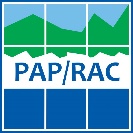 	Opis zadatka za usluge promidžbe i vidljivosti na projektu CREATEReferentni broj: 12/202222. srpnja 2022.SADRŽAJINSTITUCIONALNI OKVIRSvrha projektaProjekt CREATE  –  Climate Responses for the AdriaTic rEgion” financira se iz programa Interreg CBC Italija – Hrvatska na tematskom području „Prilagodba klimatskim promjenama: governance i jačanje kapaciteta“. Projekt je započeo je 1. lipnja 2022. godine i provodit će se idućih 13 mjeseci. CREATE je tzv. klaster projekt, odnosno obuhvaća ukupno 19 postojećih projekata koje je implementiralo više od 100 projektnih partnera. To je zajednica vodećih institucija i organizacija u području klimatskog djelovanja na jadranskoj obali. Neki od projekata uključenih u CREATE su: Adriadapt, CHANGE WE CARE, Joint_SECAP, RESPONSe, READINESS i dr.Glavni cilj projekta je približiti dosadašnja saznanja prikupljena u spomenutim projektima različitim ciljnim skupinama. To će se postići sistematičnim analizama i pregledom dostignuća prethodnih projekata koja uključuju: najnovija saznanja o utjecajima klimatskih promjena na jadranski obalni sustav, uspješne strategije i planovi prilagodbe klimatskim promjenama, uspješne mjere, rješenja i iskustva iz prakse, razne studije, metodološke pristupe, skupove podataka, alate itd. Očekuje se da će navedene aktivnosti rezultirati preporukama za djelovanje za klimu, za jačanje otpornosti, te uvidima u buduće izazove ekološke tranzicije.Očekuje se da će projekt CREATE unaprijediti sposobnost regionalnih i lokalnih vlasti, razvojnih agencija, nevladinih organizacija i opće javnosti u identificiranju prikladnih mjera za suočavanje s klimatskim promjenama u Jadranu te jačanju otpornosti obalnih gradova i regija.Rezultati projekta će se predstaviti javnosti putem digitalnih kampanja na društvenim mrežama i web stranicama projektnih partnera, putem 8 webinara, 2 konferencije, 2 radionice, različitim publikacijama, člancima u novinama, časopisima i sl. Partneri projekta CREATE su slijedeći: Centro Euro-Mediterraneo sui Cambiamenti Climatici (CMCC); IUAV University of Venice; National Research Council (CNR) Abruzzo Region (Italija); te PAP/RAC Priority Action Programme Regional Activity Centre; Institut za oceanografiju i ribarstvo; Splitsko-dalmatinska županija, te Energetski institut Hrvoje Požar (Hrvatska).Web stranica projekta CREATE:https://www.italy-croatia.eu/web/createEU sufinanciranjeProjekt "CREATE" financira se u sklopu programa „Interreg CBC Italy – Croatia 2021-2027“, Prioritetne osi 2. "Prilagodba klimatskim promjenama: governance i jačanje kapaciteta“, specifičnog cilja „Unaprjeđenja praćenja klimatskih promjena i mjera prilagodbe usmjerene posljedicama u području suradnje“, ukupne vrijednosti projekta € 599.962,50.Projekt se sastoji od sljedećih aktivnosti:Upravljanje projektom i koordinacija aktivnostiKomunikacijske aktivnostiPodizanje svijesti i uključenjeCiljne skupineDonositelji odluka u jedinicama lokalne upraveTehničke službe i odjeli, stručnjaci u jedinicama lokalne uprave, razvojnim agencijama, i drugim javnim tijelimaZnanstvenici i djelatnici znanstvenih institucijaPoduzetnici u djelatnostima direktno izloženima utjecajima klimatskih promjena, ali i onima s najvećim ekološkim otiskomstanovnici programskog područja i druga zainteresirana javnost koja imaju priliku dobiti informacije o utjecajima klimatskih promjena, mogućnostima prilagodbe i smanjenja osobnog ekološkog otiskaOPSEG POSLOVAOvaj postupak nabave dio je projekta „CREATE“ koji se sufinancira iz Interreg Italija – Hrvatska programa Europske unije, a slijedom prijave na Poziv na dostavu projektnih prijedloga za usluge promidžbe i vidljivosti na projektu „CREATE“.Ciljevi aktivnosti promocija i vidljivostAktivnosti projekta izravno proizlaze iz pregleda rezultata proteklog programskog perioda, te potrebe da se rezultati projekata bolje promoviraju, te da budu vidljiviji širim krugovima stanovnika programskog područja. Cilj aktivnosti promocije i vidljivosti jest osvještavanje i sustavno informiranje jedinica lokalne uprave, donositelja odluka i tehničkog osoblja, kao i znanstvenika, poduzetnika i stanovnika o mogućnostima prilagodbe, idejama pokretačima ekološke tranzicije, inovativnim pristupima i uspješnim mjerama prilagodbe radi njihove replikacije u drugim sredinama. Ciljevi i aktivnosti ovog poziva, usuglašene su i doprinose ciljevima strateških dokumenata europske, mediteranske, nacionalne, regionalne i lokalne razine. Izobrazno - informativnim aktivnostima utjecat će se na podizanje svijesti o utjecajima klimatskih promjena te o mogućim rješenjima i mjerama prilagodbe kojima se ovi utjecaji mogu ublažavati ili izbjegavati. Provedba aktivnosti promidžbe i vidljivosti ima za cilj pojačati učinak izobrazno-informativnih aktivnosti, povećati šanse za uspješne i korisne projekte u jedinicama lokalne uprave u narednom programskom periodu, smanjiti preklapanja u provedbi sličnih aktivnosti, jačanju kapaciteta kadrova jedinica lokalne uprave, donositelja odluka, poduzetnika i civilnih udruga kao i ukupnog stanovništva o mogućnostima prilagodbe i ublažavanju klimatskih promjena. Konačni cilj je jačanje otpornosti na izazove klimatskih promjena te ubrzanje ekološke tranzicije u programskom području. Pojašnjenja stavki troškovnikaAktivnostima Izvršitelja usluge pružit će se podrška Naručitelju u cilju uspješnog ostvarenja ciljeva Projekta sukladno Ugovoru o dodjeli bespovratnih sredstava, kao i svih potrebnih koraka kojih se Naručitelj, kao korisnik bespovratnih sredstava, dužan pridržavati, a obuhvaćaju sljedeće aktivnosti:Osmišljavanje i izrada video tutoriala na engleskom jeziku – u sklopu projekta održat će se osam (8) webinara putem kojih će se prezentirati odabrane teme te uspješna iskustva i projekti. Cilj video tutoriala je educirati prezentere, predavače na koji način svaku prezentaciju učiniti zanimljivom i učinkovitom, s ciljem da sadržaj bude zanimljiv i pamtljiv onima koji slušaju. Na webinarima će sudjelovati dvije (2) različite ciljne skupine, te video tutorial na engleskom jeziku radnog naziva "Make the impact through an effective presentation" s uputama za pripremu kvalitetnog i zanimljivog  javnog nastupa treba to uzeti u obzir. Video treba sadržavati provjereno najučinkovitije alate te na jednostavan i zanimljiv način tekstualno i vizualno educirati predavače javnom nastupu temeljenom na storytellingu.Medijski odnosi najavne konferencije za medije i radionice - koje će organizirati partneri na projektu iz RH. Događaji će se održati u Splitu te je potrebno: priprema liste medija, pisanje i slanje poziva i objave za medije te plasiranje sadržaja na što veći broj medija lokalnog i regionalnog dosega. Podrška u promoviranju nagrade „Adriatic Adaptation Award“. Medijski odnosi završne konferencije za medije i radionice - koje će se održati u Italiji, u organizaciji partnera na projektu iz Italije. Partneri će dostavit tekst i fotografije s događaja te je iste potrebno plasirati u medijima. Zakup prostora za objavu PR članka na web portalima regionalnog dosega, u dogovoru s Naručiteljem, minimalnog prosječnog dnevnog dosega 50.000 jedinstvenih posjetiteljaPodrška u kreiranju sadržaja na društvenim mrežama Facebook, Instagram i TikTok – podrazumijeva podršku u izradi mjesečnog plana postova i izradi vizuala (video, animacija) za objave na društvenoj mreži Facebook i TikTok i oglasa na društvenoj mreži Facebook i Instagram.Budžet za oglašavanje na društvenim mrežama Facebook i Instagram – definirani budžet treba biti iskorišten za postizanje što većeg mjesečnog dosega objava i angažmana korisnika mreže. Ukupno Ponuditelj mora osigurati minimalni mjesečni doseg na svim mrežama od 80.000 korisnika.priprema i postavljanje objave za mrežne stranice i društvene mreže prijavitelja pomno pazeći da se poštuju sve oznake vidljivosti projekata sufinanciranih od strane Europske unije. Objava će imati jednu do tri kartice teksta te prema potrebi ilustracijske fotografije ili infografike,priprema prezentacija i promidžbenih materijala i fotografija,odnosi s medijima u svrhu popraćenosti događanja,logistikaNapomena: Svi izrađeni materijali moraju biti usklađeni s uputama za informiranje, komunikaciju i vidljivost koje su dostupne na sljedećem linku: https://www.italy-croatia.eu/docs-and-tools-details?id=38854&nAcc=1&file=3Izvršitelj je dužan organizirano i proaktivno surađivati s ostalim sudionicima uključenim u provedbu projekta ili onih koji po bilo kojem osnovu imaju ili mogu imati utjecaja na projekt u kojem će se precizno utvrditi trenutno stanje projekta u smislu sagledavanja  stanja projekta u cjelini, posebno svih faza i dijelova projekta.IzvještavanjeIzvršitelj usluge je dužan prema izvršenoj usluzi po odobrenju naručitelja dostaviti izvješće o provedenim aktivnostima koje sadržava:opis provedenih aktivnosti u izvještajnom razdoblju s popratnom dokumentacijom tj. dokazima obavljenih usluga.Područje obuhvata projektaMjesta pružanja usluge su:sjedište/poslovni prostori odabranog ponuditelja/Izvršiteljalokacije događaja za medijsko praćenjeured Naručitelja na adresi PAP/RAC; Kraj Sv. Ivana 11, 21000 Split.Način provođenja uslugePisanim putem i putem koordinacijskih sastanaka (minimalno jednom mjesečno).Dinamika održavanja sastanakaPočetni sastanak Nakon potpisivanja Ugovora o pružanju usluga potrebno je održati početni sastanak na kojemu će prisustvovati projektni tim projekta te predstavnici izvršitelja ove usluge. Svrha početnog sastanka je: Međusobno upoznavanje članova dvaju timova i razmjena kontakata za svakodnevnu komunikaciju,  Utvrđivanje detaljnog opsega aktivnosti,Utvrđivanje plana rada i rokova, Utvrđivanje dokumentacije koju će naručitelj dostaviti izvršitelju u svrhu provedbe projektnih aktivnosti.Redovni koordinacijski sastanci Tijekom cjelokupne provedbe projekta izvršitelj će sudjelovati na koordinacijskim sastancima, minimalno jednom mjesečno, kako bi se pratio napredak provedbe te kako bi se pravovremeno detektirale eventualne poteškoće u provedbi i pronašla odgovarajuća rješenja. Na sastancima će izvršitelj prikazati trenutni status provedbe u odnosu na vremenski plan i planirani opseg aktivnosti te će predložiti sljedeće korake u provedbi. TRAJANJE UGOVORARok za pružanje usluga počinje teći na dan potpisa Ugovora o nabavi usluga. Ukupno očekivano trajanje izvršenja usluga je 10 mjeseci, odnosno do kraja provedbe projekta CREATE. Količina aktivnosti Izvršitelja varirat će tijekom trajanja ugovora i to je potrebno uzeti u obzir prilikom izrade ponude, predlaganja i regrutiranja stručnog osoblja Izvršitelja. Izvršitelj mora planirati dodjelu aktivnosti svom osoblju na fleksibilan način kako bi se osigurali ciljevi projekta.PROCIJENJENA VRIJEDNOST NABAVEProcijenjena vrijednost nabave iznosi 97.000,00 kn bez PDV a, odnosno 121.250,00 kn s PDV om.Naručitelj ne koristiti pravo na pretporez te uspoređuje cijene ponuda s porezom na dodanu vrijednost u dijelu kriterija za odabir ponude.SADRŽAJI KOJE OSIGURAVA IZVRŠITELJIzvršitelj mora osigurati da njegovo stručno osoblje ima adekvatnu podršku i opremu. Posebice treba osigurati dovoljne administrativne, tajničke i po potrebi prevodilačke kapacitete kako bi se Stručnjacima omogućilo da se koncentriraju na svoje primarne odgovornosti. Izvršitelj također mora osigurati da njegovi zaposlenici budu plaćeni redovito i pravodobno.Svi troškovi za opremu te administrativnu i logističku podršku osoblja bit će u nadležnosti Izvršitelja uključujući:sve troškove koji proizlaze iz aktivnosti njegova osoblja tijekom ugovornog razdoblja, uključujući smještaj, dnevnice, prijevoz, osiguranje itd.;automobile, opremu, uredski materijal te hardver i softver kako bi usluga bila u potpunosti funkcionalna;sve troškove komunikacije, uključujući faks, e-mail, telefon itd.;sve troškove pisanog i usmenog prijevoda te javnobilježničke troškove;svu opremu, instrumente, usluge i logističku podršku potrebne za provedbu ugovora, te sve troškove koji nastanu prilikom njegove pripreme dokumenata i nacrta, kopiranja, ispisa, itd.;tehničku opremu na lokaciji;ostalu opremu, instrumente, usluge i logističku podršku potrebnu za provedbu ugovora;Svi navedeni troškovi moraju biti uključeni u ponudbenu cijenu.Izvršitelj je dužan ishoditi sve potrebne dozvole, suglasnosti, plaćati sve naknade i doprinose, kao i sve druge elemente potrebne za rad svog stručnog osoblja koji on angažira o svom trošku za izvršenje ovog Ugovora.PREDAJA I ODOBRENJE IZVOĐENJA USLUGESva službena komunikacija u vezi s provedbom projekta ići će preko Naručitelja i Izvršitelja usluge tehničke pomoći za upravljanje projektom.Komunikacija i svaka druga razmjena informacija između Naručitelja i Izvršitelja može se obavljati poštanskom pošiljkom, telefaksom, elektroničkom poštom ili kombinacijom istih što će se smatrati službenom komunikacijom.ROK, NAČIN I UVJETI PLAĆANJAIzvođač je obvezan račune izdati sukladno Zakonu o elektroničkom izdavanju računa u javnoj nabavi („Narodne novine“ broj 94/2018).Plaćanje će se vršiti temeljem zaprimljenog elektroničkog računa, na poslovni račun odabranog Ponuditelja. Plaćanje će se vršiti u roku od 30 (trideset) dana od dana primitka eRačuna. eRačun mora sadržavati sve obvezne osnovne elemente elektroničkog računa propisane čl. 5. Zakona o elektroničkom zaprimanju računa u javnoj nabavi (NN 94/18).Izvršitelj je dužan uz račun dostaviti izvješća za obavljene i isporučene usluge.Osim osnovnih elemenata e-računa definiranih člankom 5. Zakona Izvoditelj je u eRačunu obavezan navesti naziv projekta u sklopu kojeg se provode aktivnosti definirane ovim Ugovorom – Usluge promidžbe i vidljivosti na projektu „CREATE“. Isključeno je plaćanje predujma.POSEBNI UVJETI ZA IZVRŠENJE UGOVORAIzvršitelj usluge mora voditi brigu o poduzimanju potrebnih mjera u svrhu osiguravanja informiranja, komunikacije i vidljivosti (u daljnjem tekstu: mjere informiranja) činjenice da EU sufinancira projekt. Mjere komunikacije i vidljivosti koje je potrebno provoditi navedene su u Ugovoru o dodjeli bespovratnih sredstava, a provode se sukladno Uredbi (EU) br. 1303/2013, Provedbenoj uredbi Komisije (EU) br. 821/2014, odnosno Uputama za korisnike sredstava - Informiranje, komunikacija i vidljivost projekata financiranih u okviru Europskog fonda za regionalni razvoj (EFRR), programa Interreg Italija-Hrvatska 2021-2027. Usluga i svi njezini rezultati moraju biti usklađeni s Uputama za korisnike sredstava vezano uz informiranje, komunikaciju i vidljivost projekata financiranih u okviru Europskog fonda za regionalni razvoj (EFRR), programa Interreg Italija-Hrvatska za razdoblje 2021.-2027. dostupnim na: https://www.italy-croatia.eu/docs-and-tools-details?id=38854&nAcc=1&file=3Svaka aktivnost koju će osmisliti ili izraditi Izvršitelj mora biti odobrena od Naručitelja. Naručitelj će imati pravo promjene koncepta i Izvršitelj će biti dužan nuditi nova rješenja dok ih Naručitelj ne prihvati. Ključni stručnjaci Izvršitelja moraju prisustvovati koordinacijskim sastancima najmanje jednom mjesečno te po potrebi. Koordinacijski sastanci će se održavati u prostorijama Naručitelja, a stručno osoblje Izvršitelja mora prisustvovati sastanku. Također, Izvršitelj mora voditi računa da usluga i svi njezini rezultati izravno doprinose ostvarivanju horizontalnog načela promicanja ravnopravnosti spolova kroz primjenu pozitivnih mjera za uklanjanje rodnih i ostalih stereotipa iz informativnih i komunikacijskih aktivnosti (u verbalnom i vizualnom izražavanju treba voditi računa o rodnoj perspektivi, uključujući i jezični odabir terminologije, osigurati pravednu zastupljenost oba spola u komunikacijskim aktivnostima, usmjeriti komunikaciju na pripadnike oba spola i sl.), kao i ostvarivanju horizontalnog načela promicanja jednakih mogućnosti i nediskriminacije po bilo kojoj osnovi, na način da osmišljene aktivnosti budu usmjerene jednako na sve skupine društva. Aktivnosti također moraju doprinositi ostvarivanju horizontalnog načela informacijsko-komunikacijske pristupačnosti te načelu razumne prilagodbe i univerzalnog dizajna.Izvršitelj će Naručitelju dostavljati redovna izvješća sukladno napredovanju provedenih aktivnosti, kao prilog računima Izvršitelja za obavljene usluge.